Angles on a straight lineFind the missing angle in each of these diagramsRED – Start with me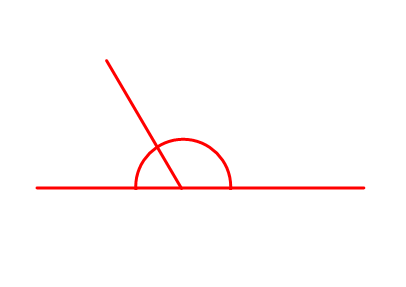 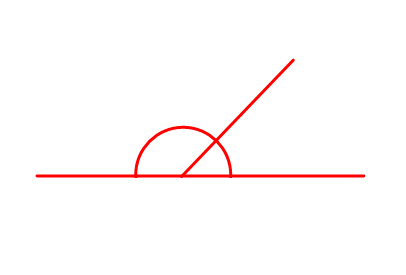 Found these easy so far? Why not move onto orange?Orange – Move onto me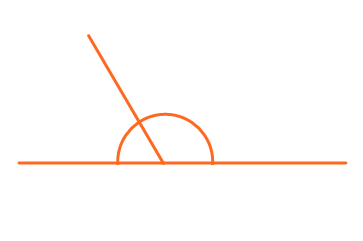 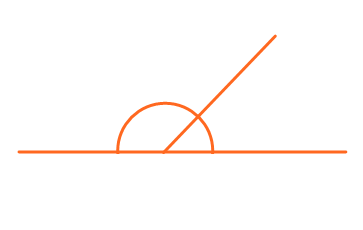 